«19» января 2017  годаПресс-релиз«Директор муниципального предприятия выплатил «золотые парашюты» на сумму почти 3 млн. рублей»В ходе проведенной проверки в МУП «Сургутрайторф» вскрыты факты заключения  директором предприятия дополнительных соглашений к трудовым договорам, предусматривающим дополнительные социальные гарантии, не предусмотренных локальными актами предприятия с отдельными работниками, которые имеют характерные признаки «золотых парашютов».Вопреки требований ст. 5, 22 ТК РФ, ст. 38 БК РФ в 2016 году пунктом 2 дополнительных соглашений предусмотрено, что в случае увольнения работника  собственному желанию, предприятие выплачивает ему выходное пособие в виде денежной компенсации в размере, трехкратного среднего месячного заработка работника. При этом, локальными актами предприятия данные выплаты (выходное пособие) не предусмотрены.В проверяемом периоде 2016 года выходное пособие было неправомерно выплачено при увольнении 4-м работникам предприятия на общую сумму 1 744 227,94 рублей.Кроме того, в 2016 году главному бухгалтеру его заместителю ежемесячно производилась доплата «за расширенную зону обслуживания; за большой объём работы», в размере 50 % от должностного оклада на основании приказов руководителей предприятия на общую сумму 211 359,12 рублей, что также не предусмотрено локальными актами и документально не подтверждено. Также, в соответствии с приказом директора предприятия  от 05.02.2016 № 8 отдельным работникам предприятия производились выплаты в виде «стимулирующей премии за активность в рационализации процессов предприятия» в сумме 1 150 рублей, которая Положением об оплате труда работников предприятия не предусмотрена.По результатам проверки в адрес директора предприятия в январе 2017 года внесено представление об устранении нарушений закона. Прокурор района 								            А.В. ГоробченкоН.Б. Борникова, тел.21-99-87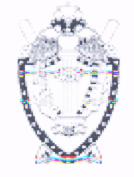 ПРОКУРАТУРА СУРГУТСКОГО РАЙОНАХанты-Мансийского автономного округа - Югры